Paxon School for Advanced Studies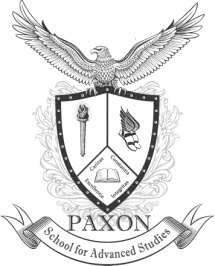 2019 - 2020 Learning Lab Assistant Application(Must be turned in no later than August 26, 2019, to Mrs. Culpepper in the school counseling office)Personal Information:Name (First and Last): _________________________________________________________	             Grade: __________ Student Number: __________________________________	        Email: ________________________________________ Why would you like to become a Learning Lab Assistant? ___________________________________________________________________________________________________________________________________________________________________________________________________________________________________________________________________________________________________________________________________________________________________________________________________________________________________________________________________________Student Availability:  Teacher Recommendation:  ______ Check here if you are interested in being considered as a Learning Lab CaptainPaxon School for Advanced Studies2019 - 2020 Learning Lab Assistant InformationLearning Lab Assistants are student leaders in grades 10-12 who are available during Paxon Learning Lab hours to provide academic assistance to their peers. Learning Lab Assistants also help students to identify outside resources/websites/apps, etc. that may provide additional help in working towards academic success.			 (Application due date: August 26, 2019)Qualifications:Semester grade of ‘B’ or higher in the subject(s) for which you would like to tutor.Teacher recommendation from one teacher for each subject area that you would like to tutor. The teacher must teach the specified subject area. (ex. To tutor geometry, you need any math teacher’s recommendation)Learning Lab Hours:Before School - 7:30 am – 8:00 am (M, T, Th, F)First Lunch - 11:15 am – 11:45 am (M, T, Th, F)Second Lunch - 12:50 pm – 1:20 pm (M, T, Th, F)After School - 3:10 pm – 4:00 pm (M, T, Th)THERE WILL BE NO LEARNING LAB ON WEDNESDAYSLearning Lab Assistant Expectations:Be on time.  The sessions are short, so we need you in place. Be proactive.  If there is a student in need, offer to help.  Do not wait for someone else – step up and lead.Follow directions.  By volunteering, you are performing a service, not socializing with friends.      Complete tasks.   Volunteering is not an easy job.  We have plenty of assignments that need to be done and we need hard-working individuals to ensure the work is done. No lunch provided.  Please note that if you are volunteering any time throughout the day, neither food nor drinks are provided.  Students are responsible for their own lunch and/or snacks.Learning Lab Captain Expectations:Abide by the Learning Lab Assistant Expectations.Be responsible for overseeing an assigned subject area.Communicate with Learning Lab Assistants in a specific subject area.As a volunteer at Paxon SAS, I agree to abide by all applicable policies and procedures. I understand that I will receive no monetary benefits in return for my volunteer service and that any supervising adult can dismiss me for failing to adhere to expectations. In extreme cases, dismissal can result in disciplinary action by an administrator.__________________________________________	_______________________________________     _______________                      Student Signature				 Parent / Guardian Signature		   Date** Students must be picked up from the after school Learning Lab no later than 4:15 pm.  If a student cannot be picked up at that time, arrangements must be made through the Extended Day Program for a fee. An after school activity bus departs from Paxon SAS at 5:45 pm.MathELAWorld LanguageScienceSocial Studies____ Geometry____ Alg. 2____ Pre-Calculus____ Prob/Stat____ AP Statistics____ AP Calculus AB____ AP Calculus BC____ English 1____ English 2____ AP Lang____ AP Lit____ Chinese 1____ Chinese 2____ Chinese 3 or (IB)____ French 1____ French 2____ French 3 or (AP or IB)____ Latin 1____ Latin 2____ Latin 3 or (AP or IB)____ Spanish 1____ Spanish 2____ Spanish 3 or (AP or IB)____ Biology____ Biology (AP or IB)____ Chemistry____ Chemistry (AP or IB)____ Physics____ Physics (AP or IB)____ AP HUG____ AP World____ AP Euro____ AP USH____ AP Gov.____ AP MacroTeacher:Teacher:Teacher:Teacher:Teacher: